ОтчетЭвенкийского межрайонного ресурсного центрапо работе с одаренными детьмипо итогам проведения круглогодичной школыинтеллектуального ростапо физико - математического направления октябрь 2018 г.Тема школы: «Олимп»Место проведения: МРЦ Эвенкийского муниципального района, п. Тура, ул. Таежная д.7(модульное здание техникума расположенное вблизи здания по ул. Смидовича 19)           Сроки реализации программы: с 03.10 по 08.10.2018 г.Состав педагогической команды: Абакумов Андрей Дмитриевич- кандидат педагогических наук, заведующий отелом организации краевых мероприятий, КГАОУ «Школа космонавтики», секретарь Оргкомитета регионального этапа всероссийской олимпиады школьников в Красноярском крае.Антишин Денис Владимирович – ассистент кафедры химической технологии органических соединений азота и экологической безопасности производства ФГБОУ ВО «Сибирский государственный университет науки и технологий имени академика М.Ф. Решетнева», член жюри регионального этапа всероссийской олимпиады школьников по химии.Воробьев Вадим Олегович– студент 4 курса Института математики и фундаментальной информатики ФГАОУ ВО «Сибирский федеральный университет».Состав участников школы:Сопровождающие:          Цель: создание организационно-педагогических условий для повышения результативности участия в муниципальном и региональном этапах всероссийской олимпиады школьников по математике и химии. Задачи:обеспечить информационное сопровождение участников Школы по вопросам участия во ВсОШ и предметных олимпиадах вузов;организовать практические занятия по решению олимпиадных задач с привлечением к образовательному процессу членов предметно-методических комиссий регионального этапа ВсОШ;обеспечить дистанционное сопровождение 10 лидерам рейтинга.Ожидаемый результат: повышение результативности обучающихся школ Эвенкийского МО на муниципальном и региональном этапах ВсОШ по общеобразовательным предметам “математика” и “химия”.Краткосрочными результатами работы школы можно считать:отбор 10 лидеров для осуществления индивидуального дистанционного сопровождения;динамику академической успеваемости обучающихся на учебных предметах базового школьного курса, измеряемую через контрольные работы;заинтересованность в участии в олимпиадном движении, измеряемую через динамику количества участников и результативности участия во всероссийской олимпиаде школьников, в предметных олимпиадах вузов, дистанционных олимпиадах и конкурсах.По итогам реализации программы, на основании проводимого педагогом рейтинга были выявлены 10 лидеров Школы:Лидерами школы стали участники из ОУ п. Тура. Наибольшее количество лидеров – 6 человек (60 %) – представлено командой из п. Тура. На втором месте – команда МБОУ «Байкитская средняя школа». Фотоотчет о проведении школыинтеллектуального роста«Олимп» Учебный процесс 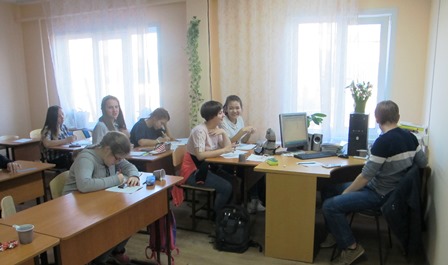 Вручение дипломов и сертификатов участникам интенсивной школы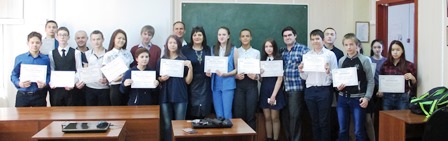 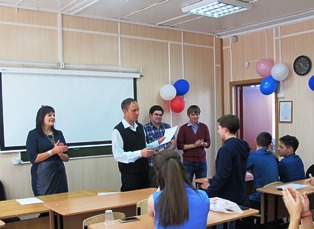 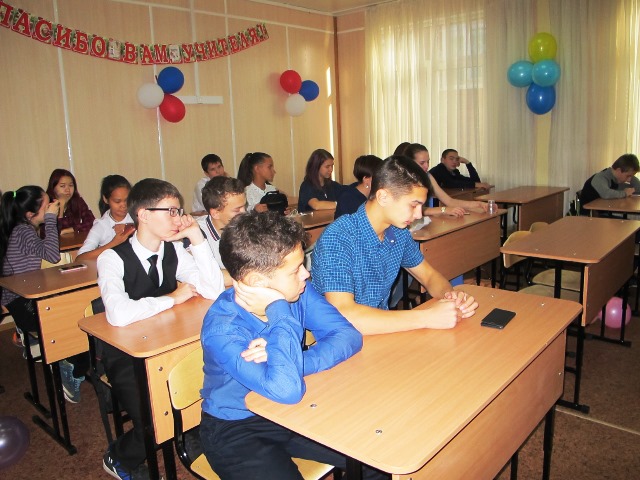 №ТерриторияПлановое количество участниковФактическое количество участниковЭвенкийский МР3030Тура2626Байкит44№ ФИОТерриторияМесто работыДолжность1Дмитриенко Ольга Владимировнап. ТураМБОУ Туринская СОШУчитель 2Клюев Петр Николаевичп. ТураМКОУ Туринская СОШ -ИнтернатУчитель 3Пчелинцев Станислав Сергеевичп. БайкитМБОУ «Байкитская средняя школа»Педагог дополнительного образования №Ф.И.ОмуниципалитетРейтинг Рейтинг в БД (общий)МатематикаМатематикаМатематикаМатематикаМатематикаСимбирцев Сергей АлександровичМБОУ "Байкитская средняя школа"1,0015.10Максутова Гулшан СагындыковнаМБОУ "ТСШ"0,905.69Кунин Иван СергеевичМБОУ "Байкитская средняя школа"0,908.19Соколовская Анастасия Олеговна МБОУ "ТСШ"0,837.00Плетнева Анастасия Сергеевна МБОУ "ТСШ"0,775.90Андреева Дарья Юрьевна МБОУ "ТСШ"0,740.00Барженаков Даниил АлексеевичМБОУ "Байкитская средняя школа"0,701.70Жила Вячеслав ЕвгеньевичМБОУ "Байкитская средняя школа"0,6011.89Шевченко Александра НиколаевнаМБОУ "ТСШ"0,502.00Борисов Артем ДмитриевичМБОУ "ТСШ"0,456.50Руководитель МРЦЭвенкийского МР                                   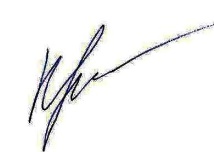           Е.А. Крушельницкая